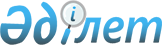 Бұланды аудандық мәслихатының 2010 жылғы 15 желтоқсандағы № 4С-31/1 "2011-2013 жылдарға арналған аудандық бюджет туралы" шешіміне өзгерістер енгізу туралы
					
			Күшін жойған
			
			
		
					Ақмола облысы Бұланды аудандық мәслихатының 2011 жылғы 16 қарашадағы № 4С-39/1 шешімі. Ақмола облысы Бұланды ауданының Әділет басқармасында 2011 жылғы 22 қарашада № 1-7-139 тіркелді. Күші жойылды - Ақмола облысы Бұланды аудандық мәслихатының 2012 жылғы 27 сәуірдегі № 5С-4/9 шешімімен      Ескерту. Күші жойылды - Ақмола облысы Бұланды аудандық мәслихатының 2012.04.27 № 5С-4/9 шешімімен.

      Қазақстан Республикасының 2008 жылғы 4 желтоқсандағы Бюджет кодексінің 106-бабының 4-тармағына, 109-бабының 5-тармағына, «Қазақстан Республикасындағы жергілікті мемлекеттік басқару және өзін-өзі басқару туралы» 2001 жылғы 23 қаңтардағы Қазақстан Республикасы Заңының 6-бабының 1-тармағына сәйкес Бұланды аудандық мәслихаты ШЕШІМ ЕТТІ:



      1. Бұланды аудандық мәслихатының «2011-2013 жылдарға арналған аудандық бюджет туралы» 2010 жылғы 15 желтоқсандағы № 4С-31/1 (нормативтік құқықтық актілерді мемлекеттік тіркеудің Тізілімінде № 1-7-127 тіркелген, 2011 жылғы 14 қаңтарда «Бұланды таңы», «Вести Бұланды жаршысы» газеттерінде жарияланған) шешіміне келесі өзгерістер енгізілсін:

      1-тармақ жаңа редакцияда баяндалсын:

      «1) кірістер 2216383,6 мың теңге, соның ішінде:

      салықтық түсімдер 337574 мың теңге;

      салықтық емес түсімдер 15200,8 мың теңге;

      негізгі капиталды сатудан түсетін түсімдер 54500 мың теңге;

      трансферттер түсімі 1809108,8 мың теңге;

      2) шығындар 2224013,6 мың теңге;

      3) таза бюджеттік кредиттеу 28958 мың теңге;

      бюджеттік кредиттер 29314 мың теңге;

      бюджеттік кредиттерді өтеу 356 мың теңге;

      4) қаржы активтерімен операциялар бойынша сальдо 0 мың теңге:

      қаржы активтерін сатып алу 0 мың теңге;

      бюджет тапшылығы (профициті) -36588 мың теңге;

      бюджет тапшылығын қаржыландыру (профицитті пайдалану) 36588 мың теңге:

      қарыздар түсімі 28486 мың теңге;

      қарыздарды өтеу 1309,2 мың теңге;

      бюджет қаражатының пайдаланылатын қалдықтары 9411,2 мың теңге.»;

      2-тармақтың 2) тармақшасы жаңа редакцияда баяндалсын:

      «2) салықтық емес түсімдер, соның ішінде:

      мемлекет меншігіндегі акциялардың мемлекеттік пакеттеріне дивидендтер;

      мемлекеттік меншігіндегі мүлікті жалға беруден түсетін кірістер;

      мемлекеттік бюджеттен берілген кредиттер бойынша сыйақылар;

      мұнай секторы ұйымдарынан түсетін түсімдерді қоспағанда, мемлекеттік бюджеттен қаржыландырылатын, сондай-ақ Қазақстан Республикасы Ұлттық Банкінің бюджетінен (шығыстар сметасынан) ұсталатын және қаржыландырылатын мемлекеттік мекемелер салатын айыппұлдар, өсімпұлдар, санкциялар, өндіріп алулар;

      басқа да салықтық емес түсiмдер;»;

      4-тармақ жаңа редакцияда баяндалсын:

      «4. Аудандық бюджетте 2011 жылға 436393,8 мың теңге сомасында нысаналы трансферттер қарастырылсын, соның ішінде:

      1) республикалық бюджеттен дамуға нысаналы трансферттер сомасы 96048,9 мың теңге, соның ішінде:

      51325,6 мың теңге Бұланды ауданының Макинск қаласында 140 орындық балабақша құрылысына;

      40523,3 мың теңге инженерлік-коммуникациялық инфрақұрылымдарды дамытуға, жайластыруға және (немесе) сатып алуға;

      4200 мың теңге «Бұланды ауданының Вознесенка селосында су өткізгіш желілерді қайта жөндеу» жобасы бойынша жоба-сметалық құжаттарды әзірлеуге;

      2) облыстық бюджеттен дамуға нысаналы трансферттер сомасы 31700 мың теңге, соның ішінде:

      24700 мың теңге Бұланды ауданының Макинск қаласындағы модульдық қазандық пен жылу желілерінің жоба-сметалық құжаттарын әзірлеуге, мемлекеттік сараптама жүргізуге, құрылысына;

      7000 мың теңге Бұланды ауданының Партизанка селосында 120 оқушы орынға арналған орта мектептің жоба-сметалық құжаттарын әзірлеуге, мемлекеттік сараптама жүргізуге, құрылысына;

      3) республикалық бюджеттен 283753,9 мың теңге сомасында ағымдағы нысаналы трансферттер, соның ішінде:

      2180 мың теңге мамандарды әлеуметтік қолдау шараларын іске асыру үшін;

      8192 мың теңге негізгі орта және жалпы орта білім беретін мемлекеттік мекемелердегі физика, химия, биология кабинеттерін оқу жабдықтарымен жарақтандыруға;

      5411,9 мың теңге бастауыш, негізгі орта және жалпы орта білім беретін мемлекеттік мекемелерде лингафондық және мультимедиялық кабинеттер ашуға;

      10816 мың теңге жетім сәбиді (жетім балаларды) және ата-анасының қамқорлығынсыз қалған сәбиді (балаларды) асырап бағу үшін қамқоршыларға (қорғаншыларға) ай сайын ақша қаражаттарын төлеуге;

      94491 мың теңге мектепке дейінгі білім беру ұйымдарында мемлекеттік білім беру тапсырысын іске асыруға, соның ішінде:

      13259 мың теңге мини-орталықтарға;

      19734 мың теңге мемлекеттік балабақшаларға;

      61498 мың теңге өзге де мектепке дейінгі ұйымдарға;

      8951 мың теңге эпизоотияға қарсы іс-шараларды өткізуге;

      133349 мың теңге аудандық маңызы бар автомобиль жолдарын күрделі және орта деңгейде жөндеуге;

      11903 мың теңге мектеп мұғалімдеріне және мектепке дейінгі білім беру ұйымдары тәрбиешілеріне біліктілік санаты үшін қосымша ақының мөлшерін арттыруға;

      8460 мың теңге жұмыспен қамту 2020 бағдарламасы шеңберіндегі іс-шараларды жүзеге асыруға, оның ішінде:

      1266 мың теңге - жалақыны ішінара субсидиялауға;

      7194 мың теңге - жұмыспен қамту орталығын құруға;

      4) облыстық бюджеттен 24891 мың теңге сомасында ағымдағы нысаналы трансферттер, соның ішінде;

      2700 мың теңге шаңғы спортын дамытуға;

      1478 мың теңге Ұлы Отан соғысының қатысушылары мен мүгедектеріне коммуналдық қызмет шығындарына әлеуметтік көмек көрсетуге;

      713 мың теңге Бұланды ауданының аз қамтылған отбасыларынан және ауылдық жерлердегі көп балалы отбасыларынан колледж студенттерінің оқуына ақы төлеуге;

      20000 мың теңге жылумен қамтамасыз ететін кәсіпорындардың жұмысын тұрақты қамтамасыз етуге.»;

      Бұланды аудандық мәслихатының «2011-2013 жылдарға арналған аудандық бюджет туралы» 2010 жылғы 15 желтоқсандағы № 4С-31/1 шешімінің 1, 5 қосымшалары осы шешімнің 1, 2 қосымшаларына сәйкес жаңа редакцияда баяндалсын.



      2. Осы шешім Ақмола облысының Әділет департаментінде мемлекеттік тіркелген күнінен бастап күшіне енеді және 2011 жылғы 1 қаңтардан бастап қолданысқа енгізіледі.      Кезектен тыс 39-сессияның

      төрайымы                                   Қ.Тәшімова      Аудандық мәслихаттың

      хатшысы                                    П.Веселов      «КЕЛІСІЛДІ»      Бұланды ауданының әкімі                    Е.Нұғыманов

Бұланды аудандық мәслихатының

2011 жылғы 16 қарашадағы

№ 4С-39/1 шешіміне 1-қосымша 2011 жылға арналған аудандық бюджет

Бұланды аудандық мәслихатының

2011 жылғы 16 қарашадағы

№ 4С-39/1 шешіміне 2 қосымша 2011 жылға арналған әрбір қаладағы ауданның,

аудандық маңызы бар қаланың, кенттің, ауылдың

(селоның), ауылдық (селолық) округтің

бюджеттік бағдарламаларының тізбесі
					© 2012. Қазақстан Республикасы Әділет министрлігінің «Қазақстан Республикасының Заңнама және құқықтық ақпарат институты» ШЖҚ РМК
				СанатыСанатыСанатыСанатыСомаСыныбыСыныбыСыныбыСомаІшкі сыныбыІшкі сыныбыСомаАтауыСома12345I.Кірістер2216383,61Салықтық түсімдер33757401Табыс салығы164272Жеке табыс салығы1642703Әлеуметтiк салық1594381Әлеуметтік салық15943804Меншiкке салынатын салықтар1393471Мүлiкке салынатын салықтар944663Жер салығы122464Көлiк құралдарына салынатын салық303675Бірыңғай жер салығы226805Тауарларға, жұмыстарға және қызметтерге салынатын iшкi салықтар191452Акциздер21183Табиғи және басқа да ресурстарды пайдаланғаны үшiн түсетiн түсiмдер111524Кәсiпкерлiк және кәсiби қызметтi жүргiзгенi үшiн алынатын алымдар587508Заңдық мәнді іс-әрекеттерді жасағаны және (немесе) оған уәкілеттігі бар мемлекеттік органдар немесе лауазымды адамдар құжаттар бергені үшін алынатын міндетті төлемдер32171Мемлекеттік баж3217Жеке және заңды тұлғалар азаматтық, қызметтік қарудың "аңшылық суық қаруды, белгі беретін қаруды, ұңғысыз атыс қаруын, механикалық шашыратқыштарды, көзден жас ағызатын немесе тітіркендіретін заттар толтырылған аэрозольді және басқа құрылғыларды, үрлемелі2Салықтық емес түсiмдер15200,801Мемлекеттік меншіктен түсетін кірістер1380,83Мемлекет меншігіндегі акциялардың мемлекеттік пакеттеріне дивидендтер05Мемлекет меншігіндегі мүлікті жалға беруден түсетін кірістер13807Мемлекеттік бюджеттен берілген кредиттер бойынша сыйақылар0,804Мемлекеттік бюджеттен қаржыландырылатын, сондай-ақ Қазақстан Республикасы Ұлттық Банкінің бюджетінен (шығыстар сметасынан) ұсталатын және қаржыландырылатын мемлекеттік мекемелер салатын айыппұлдар, өсімпұлдар, санкциялар, өндіріп алулар133841Мұнай секторы ұйымдарынан түсетін түсімдерді қоспағанда, мемлекеттік бюджеттен қаржыландырылатын, сондай-ақ Қазақстан Республикасы Ұлттық Банкінің бюджетінен (шығыстар сметасынан) ұсталатын және қаржыландырылатын мемлекеттік мекемелер салатын айыппұлдар, өсімпұлдар, санкциялар, өндіріп алулар1338406Басқа да салықтық емес түсiмдер4361Басқа да салықтық емес түсiмдер4363Негізгі капиталды сатудан түсетін түсімдер5450003Жердi және материалдық емес активтердi сату545001Жерді сату545004Трансферттердің түсімдері1809108,802Мемлекеттiк басқарудың жоғары тұрған органдарынан түсетiн трансферттер1809108,82Облыстық бюджеттен түсетiн трансферттер1809108,8Функционалдық топФункционалдық топФункционалдық топФункционалдық топСомаБюджеттік бағдарламалардың әкiмшiсiБюджеттік бағдарламалардың әкiмшiсiБюджеттік бағдарламалардың әкiмшiсiСомаБағдарламаБағдарламаСомаАтауыСома12345II. Шығындар2224013,601Жалпы сипаттағы мемлекеттiк қызметтер157743112Аудан (облыстық маңызы бар қала) мәслихатының аппараты12939001Аудан (облыстық маңызы бар қала) мәслихатының қызметін қамтамасыз ету жөніндегі қызметтер12789003Мемлекеттік органдардың күрделі шығыстары150122Аудан (облыстық маңызы бар қала) әкімінің аппараты42115001Аудан (облыстық маңызы бар қала) әкімінің қызметін қамтамасыз ету жөніндегі қызметтер42115123Қаладағы аудан, аудандық маңызы бар қала, кент, ауыл (село), ауылдық (селолық) округ әкімінің аппараты82739001Қаладағы аудан, аудандық маңызы бар қаланың, кент, ауыл (село), ауылдық (селолық) округ әкімінің қызметін қамтамасыз ету жөніндегі қызметтер82739459Ауданның (облыстық маңызы бар қаланың) экономика және қаржы бөлімі19950001Экономикалық саясатты, қалыптастыру мен дамыту, мемлекеттік жоспарлау ауданның (облыстық маңызы бар қаланың) бюджеттік атқару және коммуналдық меншігін басқару саласындағы мемлекеттік саясатты іске асыру жөніндегі қызметтер18326003Салық салу мақсатында мүлікті бағалауды жүргізу418004Біржолғы талондарды беру жөніндегі жұмысты және біржолғы талондарды іске асырудан сомаларды жинаудың толықтығын қамтамасыз етуді ұйымдастыру864011Коммуналдық меншікке түскен мүлікті есепке алу, сақтау, бағалау және сату34202Қорғаныс3427122Аудан (облыстық маңызы бар қала) әкімінің аппараты3427005Жалпыға бірдей әскери міндетті атқару шеңберіндегі іс-шаралар3000007Аудандық (қалалық) ауқымдағы дала өрттерінің, сондай-ақ мемлекеттік өртке қарсы қызмет органдары құрылмаған елдi мекендерде өрттердің алдын алу және оларды сөндіру жөніндегі іс-шаралар42703Қоғамдық тәртіп, қауіпсіздік, құқықтық, сот, қылмыстық-атқару қызметі240458Ауданның (облыстық маңызы бар қаланың) тұрғын үй-коммуналдық шаруашылығы, жолаушылар көлігі және автомобиль жолдары бөлімі240021Елдi мекендерде жол жүрісі қауiпсiздiгін қамтамасыз ету24004Бiлiм беру1636521,1464Ауданның (облыстық маңызы бар қаланың) білім бөлімі87535009Мектепке дейінгі тәрбие ұйымдарының қызметін қамтамасыз ету87535123Қаладағы аудан, аудандық маңызы бар қала, кент, ауыл (село), ауылдық (селолық) округ әкімінің аппараты162005Ауылдық (селолық) жерлерде балаларды мектепке дейін тегін алып баруды және кері алып келуді ұйымдастыру162464Ауданның (облыстық маңызы бар қаланың) білім бөлімі1436088,5001Жергілікті деңгейде білім беру саласындағы мемлекеттік саясатты іске асыру жөніндегі қызметтер6015003Жалпы білім беру1338847,5004Ауданның (облыстық маңызы бар қаланың) мемлекеттік білім беру мекемелерінде білім беру жүйесін ақпараттандыру5043005Ауданның (облыстық маңызы бар қаланың) мемлекеттік білім беру мекемелер үшін оқулықтар мен оқу-әдiстемелiк кешендерді сатып алу және жеткізу14081006Балаларға қосымша білім беру34945015Жетім баланы (жетім балаларды) және ата-аналарының қамқорынсыз қалған баланы (балаларды), күтіп-ұстауға қорғаншыларға (қамқоршыларға) ай сайынғы ақшалай қаражат төлемдері10816018Кәсіптік оқытуды ұйымдастыру14640021Мектеп мұғалімдеріне және мектепке дейінгі ұйымдардың тәрбиешілеріне біліктілік санаты үшін қосымша ақы көлемін ұлғайту11701467Ауданның (облыстық маңызы бар қаланың) құрылыс бөлімі112735,6037Білім беру объектілерін салу және реконструкциялау112735,606Әлеуметтiк көмек және әлеуметтiк қамсыздандыру60765123Қаладағы аудан, аудандық маңызы бар қала, кент, ауыл (село), ауылдық (селолық) округ әкімінің аппараты4321003Мұқтаж азаматтарға үйінде әлеуметтік көмек көрсету4321451Ауданның (облыстық маңызы бар қаланың) жұмыспен қамту және әлеуметтік бағдарламалар бөлімі56444001Жергілікті деңгейде халық үшін әлеуметтік бағдарламаларды жұмыспен қамтуды қамтамасыз етуді іске асыру саласындағы мемлекеттік саясатты іске асыру жөніндегі қызметтер14160002Еңбекпен қамту бағдарламасы10200005Мемлекеттік атаулы әлеуметтік көмек 2212006Тұрғын үй көмегі586007Жергілікті өкілетті органдардың шешімі бойынша мұқтаж азаматтардың жекелеген топтарына әлеуметтік көмек3691010Үйден тәрбиеленіп оқытылатын мүгедек балаларды материалдық қамтамасыз ету414011Жәрдемақыларды және басқа да әлеуметтік төлемдерді есептеу, төлеу мен жеткізу бойынша қызметтерге ақы төлеу16001618 жасқа дейінгі балаларға мемлекеттік жәрдемақылар13742017Мүгедектерді оңалту жеке бағдарламасына сәйкес, мұқтаж мүгедектерді міндетті гигиеналық құралдарымен қамтамасыз етуге және ымдау тілі мамандарының, жеке көмекшілердің қызмет көрсету2385021Мемлекеттік органдардың күрделі шығыстары1700023Жұмыспен қамту орталықтарының қызметін қамтамасыз ету719407Тұрғын үй-коммуналдық шаруашылық98999,3123Қаладағы аудан, аудандық маңызы бар қала, кент, ауыл (село), ауылдық (селолық) округ әкімінің аппараты7526014Елді мекендерді сумен жабдықтауды ұйымдастыру1772008Елді мекендерде көшелерді жарықтандыру1294009Елді мекендердің санитариясын қамтамасыз ету3210010Жерлеу орындарын күтіп-ұстау және туысы жоқ адамдарды жерлеу180011Елді мекендерді абаттандыру мен көгалдандыру1070458Ауданның (облыстық маңызы бар қаланың) тұрғын үй-коммуналдық шаруашылығы, жолаушылар көлігі және автомобиль жолдары бөлімі26250004Азаматтардың жекелеген санаттарын тұрғын үймен қамтамасыз ету1750011Шағын қалаларды жылумен жабдықтауды үздіксіз қамтамасыз ету20000012Сумен жабдықтау және су бөлу жүйесінің қызмет етуі0016Елді мекендердің санитариясын қамтамасыз ету3500031Кондоминиум объектісіне техникалық паспорттар дайындау1000467Ауданның (облыстық маңызы бар қаланың) құрылыс бөлімі65223,3004Инженерлік коммуникациялық инфрақұрылымды дамыту, жайластыру және (немесе) сатып алу40523,3005Коммуналдық шаруашылығын дамыту2470008Мәдениет, спорт, туризм және ақпараттық кеңістiк77423455Ауданның (облыстық маңызы бар қаланың) мәдениет және тілдерді дамыту бөлімі63649001Жергілікті деңгейде тілдерді және мәдениетті дамыту саласындағы мемлекеттік саясатты іске асыру жөніндегі қызметтер3825003Мәдени-демалыс жұмысын қолдау36631006Аудандық (қалалық) кiтапханалардың жұмыс iстеуi19181007Мемлекеттік тілді және Қазақстан халықтарының басқа да тілдерін дамыту4012456Ауданның (облыстық маңызы бар қаланың) ішкі саясат бөлімі8020001Жергілікті деңгейде ақпарат, мемлекеттілікті нығайту және азаматтардың әлеуметтік сенімділігін қалыптастыру саласында мемлекеттік саясатты іске асыру жөніндегі қызметтер3945002Газеттер мен журналдар арқылы мемлекеттік ақпараттық саясат жүргізу жөніндегі қызметтер3542003Жастар саясаты саласындағы өңірлік бағдарламаларды iске асыру533465Аудандық (облыстық маңызы бар қаланың) дене шынықтыру және спорт бөлімі5754001Жергілікті деңгейде дене шынықтыру және спорт саласындағы мемлекеттік саясатты іске асыру жөніндегі қызметтер3184006Аудандық (облыстық маңызы бар қалалық) деңгейде спорттық жарыстар өткiзу1001007Әртүрлi спорт түрлерi бойынша аудан (облыстық маңызы бар қала) құрама командаларының мүшелерiн дайындау және олардың облыстық спорт жарыстарына қатысуы156910Ауыл, су, орман, балық шаруашылығы, ерекше қорғалатын табиғи аумақтар, қоршаған ортаны және жануарлар дүниесін қорғау, жер қатынастары30241,7473Ауданның (облыстық маңызы бар қаланың) ветеринария бөлімі13090001Жергілікті деңгейде ветеринария саласындағы мемлекеттік саясатты іске асыру жөніндегі қызметтер3909007Қаңғыбас иттер мен мысықтарды аулауды және жоюды ұйымдастыру230011Эпизоотияға қарсы іс-шаралар жүргізу8951477Ауданның (облыстық маңызы бар қаланың) ауыл шаруашылығы мен жер қатынастары бөлімі12951,7001Жергілікті деңгейде ауыл шаруашылығы және жер қатынастары саласындағы мемлекеттік саясатты іске асыру жөніндегі қызметтер10718099Мамандардың әлеуметтік көмек көрсетуі жөніндегі шараларды іске асыру2233,7467Ауданның (облыстық маңызы бар қаланың) құрылыс бөлімі4200012Су шаруашылығының объектілерін дамыту420011Өнеркәсіп, сәулет, қала құрылысы және құрылыс қызметі8236467Ауданның (облыстық маңызы бар қаланың) құрылыс бөлімі3616001Жергілікті деңгейде құрылыс саласындағы мемлекеттік саясатты іске асыру жөніндегі қызметтер3616468Ауданның (облыстық маңызы бар қаланың) сәулет және қала құрылысы бөлімі4620001Жергілікті деңгейде сәулет және қала құрылысы саласындағы мемлекеттік саясатты іске асыру жөніндегі қызметтер462012Көлiк және коммуникация134632123Қаладағы аудан, аудандық маңызы бар қала, кент, ауыл (село), ауылдық (селолық) округ әкімінің аппараты1283013Аудандық маңызы бар қалаларда, кенттерде, ауылдарда (селоларда), ауылдық (селолық) округтерде автомобиль жолдарының жұмыс істеуін қамтамасыз ету1283458Ауданның (облыстық маңызы бар қаланың) тұрғын үй-коммуналдық шаруашылығы, жолаушылар көлігі және автомобиль жолдары бөлімі133349023Автомобиль жолдарының жұмыс істеуін қамтамасыз ету13334913Басқалар8893458Ауданның (облыстық маңызы бар қаланың) тұрғын үй-коммуналдық шаруашылығы, жолаушылар көлігі және автомобиль жолдары бөлімі5124001Жергілікті деңгейде тұрғын үй-коммуналдық шаруашылығы, жолаушылар көлігі және автомобиль жолдары саласындағы мемлекеттік саясатты іске асыру жөніндегі қызметтер5124469Ауданның (облыстық маңызы бар қаланың) кәсіпкерлік бөлімі3769001Жергілікті деңгейде кәсіпкерлік пен өнеркәсіпті дамыту саласындағы мемлекеттік саясатты іске асыру жөніндегі қызметтер376914Борышқа қызмет көрсету0,8459Ауданның (облыстық маңызы бар қаланың) экономика және қаржы бөлімі0,8021Жергілікті атқарушы органдардың облыстық бюджеттен қарыздар бойынша сыйақылар мен өзге де төлемдерді төлеу бойынша борышына қызмет көрсету0,815Трансферттер6891,7459Ауданның (облыстық маңызы бар қаланың) экономика және қаржы бөлімі6891,7006Нысаналы пайдаланылмаған (толық пайдаланылмаған) трансферттерді қайтару6275,7024Мемлекеттік органдардың функцияларын мемлекеттік басқарудың төмен тұрған деңгейлерінен жоғарғы деңгейлерге беруге байланысты жоғары тұрған бюджеттерге берілетін ағымдағы нысаналы трансферттер616III. Таза бюджеттік кредит беру28958Бюджеттік кредиттер2931410Ауыл, су, орман, балық шаруашылығы, ерекше қорғалатын табиғи аумақтар, қоршаған ортаны және жануарлар дүниесін қорғау, жер қатынастары29314477Ауданның (облыстық маңызы бар қаланың) ауыл шаруашылығы мен жер қатынастары бөлімі29314004Мамандарды әлеуметтік қолдау шараларын іске асыруға берілетін бюджеттік кредиттер293145Бюджеттік кредиттерді өтеу35601Бюджеттік кредиттерді өтеу3561Мемлекеттік бюджеттен берілген бюджеттік кредиттерді өтеу356IV. Қаржы активтерiмен жасалатын операциялар бойынша сальдо0V. Бюджет тапшылығы (профициті)-36588VI. Бюджет тапшылығын қаржыландыру (профицитті пайдалану)36588,07Қарыздар түсімі2848601Мемлекеттік ішкі қарыздар28486Қарыз алу келісім-шарттары2848616Қарыздарды өтеу1309,2459Ауданның (облыстық маңызы бар қаланың) экономика және қаржы бөлімі1309,2005Жергілікті атқарушы органның жоғары тұрған бюджет алдындағы борышын өтеу356022Жергілікті бюджеттен бөлінген, пайдаланылмаған бюджеттік кредиттерді қайтару953,28Бюджет қаражаттарының пайдаланылатын қалдықтары9411,21Бюджет қаражаты қалдықтары9411,2Функционалдық топФункционалдық топФункционалдық топФункционалдық топСомаБюджеттік бағдарламалардың әкiмшiсiБюджеттік бағдарламалардың әкiмшiсiБюджеттік бағдарламалардың әкiмшiсiСомаБағдарламаБағдарламаСомаАтауыСома1234501Жалпы сипаттағы мемлекеттiк қызметтер82739123Қаладағы аудан, аудандық маңызы бар қала, кент, ауыл (село), ауылдық (селолық) округ әкімінің аппараты82739001Қаладағы аудан, аудандық маңызы бар қаланың, кент, ауыл (село), ауылдық (селолық) округ әкімінің қызметін қамтамасыз ету жөніндегі қызметтер8273904Бiлiм беру162123Қаладағы аудан, аудандық маңызы бар қала, кент, ауыл (село), ауылдық (селолық) округ әкімінің аппараты162005Ауылдық (селолық) жерлерде балаларды мектепке дейін тегін алып баруды және кері алып келуді ұйымдастыру16206Әлеуметтiк көмек және әлеуметтiк қамсыздандыру4321123Қаладағы аудан, аудандық маңызы бар қала, кент, ауыл (село), ауылдық (селолық) округ әкімінің аппараты4321003Мұқтаж азаматтарға үйінде әлеуметтік көмек көрсету432107Тұрғын үй-коммуналдық шаруашылық7526123Қаладағы аудан, аудандық маңызы бар қала, кент, ауыл (село), ауылдық (селолық) округ әкімінің аппараты7526008Елді мекендерде көшелерді жарықтандыру1294009Елді мекендердің санитариясын қамтамасыз ету3210010Жерлеу орындарын күтіп-ұстау және туысы жоқ адамдарды жерлеу180011Елді мекендерді абаттандыру мен көгалдандыру1070014Елді мекендерді сумен жабдықтауды ұйымдастыру177212Көлiк және коммуникациялар1283123Қаладағы аудан, аудандық маңызы бар қала, кент, ауыл (село), ауылдық (селолық) округ әкімінің аппараты1283013Аудандық маңызы бар қалаларда, кенттерде, ауылдарда (селоларда), ауылдық (селолық) округтерде автомобиль жолдарының жұмыс істеуін қамтамасыз ету1283Жиынтығы96031соның ішіндесоның ішіндесоның ішіндесоның ішіндесоның ішіндесоның ішіндеҚала әкімінің аппаратыАйнакөл селолық округіАмангел

ді ауылдық округіВознесенка селолық округіДаниловка селолық округіЕрголка ауылдық округі67891011157935048560371516104560615793504856037151610456061579350485603715161045606000000000000000000341500267003415002670034150026700752600000752600000129400000321000000180000001070000001772000001283000001283000001283000002801750485603741861045606Журавлевка селолық округіКапито

новка селолық округіКарамы

шевка селолық округіҚараөзек ауылдық округіНиколь

ск селолық округіНово

братск селолық округі121314151617674162976142617563085771674162976142617563085771674162976142617563085771000001620000016200000162003010338000301033800030103380000000000000000000000000000000000000000000000000000000000000674162976443617566465933